Основна школа „Стефан Дечански“,Милана Мијалковића 11, 11250 ЖелезникКритеријуми и елементи оцењивања у настави математикеСтручно веће за област математикеЕлементи оцењивања из математике су: усвојеност образовних садржаја; - примена знања; активност ученика. Ученик у току школске године може добити оцене на основу: 1.писмених провера знања (контролних задатака, писмених задатака)2.усменог испитивања; 3.активности на часу.При вредновању квалитета знања, оценом се исказује трајност, коректност, свесност и употребљивост знања на разним нивоима (ниво препознавања, ниво репродукције, ниво разумевања, ниво примене и ниво креативног, стваралачког решавања проблема).Писмена оцењивања се врше након пређене области, уз ранију најаву а по распореду писаних провера знања. Писане провере, које трају 15 минута, не најављују се а наставник може након 2-3 такве провере да унесе оцену у дневник.У току једног полугодишта ученик добија оцене из 4 писане провере (2 контролна задатка + 2 писмена задатка), усменог одговарања и активности на часу. Закључна оцена се формира као аритметичка средина свих оцена добијених током целе школске године.Када су питању писмене провере знања скала која изражава однос између процента тачних одговора и одговарајуће оцене је следећа:86%-до 100% одличан (5) 70%-до 85% врло добар (4) 50%-69% добар (3) 30%-49% добар (2)од 0%-29% довољан (1) У зависности од тежине теста дозвољена су одступања од ± 5%.Уколико ученик стиче образовање и васпитање по ИОП-у 1, оцењује се на основу ангажовања и степена остварености исхода, уз прилагођавање начина и поступка оцењивања.Уколико ученик стиче образовање и васпитање по ИОП-у 2, оцењује се на основу ангажовања и степена остварености прилагођених циљева и исхода, који су дефинисани у персонализованом плану наставе и учења, уз прилагођавање начина и поступка оцењивања.разредразредразредразредОЦЕНАПРОВЕРА ЗНАЊАПРОВЕРА ЗНАЊААКТИВНОСТАКТИВНОСТОЦЕНАУсмена провера(усвојеност образовних садржаја)Писана провера(примена знања)Домаћи радОднос према раду и раддовољан(2)Основни матемтички појмови и дефиниције-прерознаје их-уме да их искажеТврђења, правила, формуле-препознаје ихПоступци-поступке које примењује образлаже уз помоћ наставникаРешавање задатака-самостално решава једноставне задатке-једноставне проблемске ситуације решава уз помоћ наставникаПримена  тврђења, правила, формула-примењује само у познатим и једноставним ситуацијама Писање-углавном редовноНаписано-непотпуно-делимично тачно-делимично уредноПровера-углавном зна образложити написаноИнтерес за предмет-показује на подстицајРад на часу-труди се самостално решавати задатке-повремено учествује у расправиСарадња-тражи помоћ када му нешто није јесноИзвршавање обавеза-труди се писати све у свеску-на час доноси потребан прибордобар(3)Основни матемтички појмови и дефиниције-познаје их и разуме-зна их изрећи и објаснитиТврђења, правила, формуле-познаје их-зна их изрећи Поступци-поступке које примењује образлаже самостално-објашњења су углавном јасна, тачна и потпунаРешавање задатака-самостално, брзо и тачно  решава једноставне задатке-сложеније задатке решава спорије -решава једноставне проблемске ситуацијеПримена  тврђења, правила, формула-самостално их примењује у познатим ситуацијамаПисање- редовноНаписано-углавном потпуно и тачно-углавном уредноПровера-углавном  зна образложити написано Интерес  за предмет-показује Рад на часу-вредно ради на часу и самостално решава  задатке -радо  учествује у расправиСарадња-прихвата рад у пару и групи, ако не разуме тражи помоћИзвршавње обавеза-свеска је уредна и потпуна-на час доноси потребан приборврло добар(4)Основни матемтички појмови и дефиниције-самостално излаже и објашњава, разуме их у потпуности, успоставља односе међу њимаТврђења, правила, формуле-зна их изрећи, објаснити и правилно их тумачи-наводи сопствене примере који потврђују исказаноПоступци-образлаже тачно, јасно,прецизно и потпуно, прихвата и разуме нове идеје и концептеРешавање задатака-решава задатке брзо и тачно-самостално решава сложеније задатке-бира углавном најбоље стратегије за решавање проблема-решава сложеније  проблемске ситуацијеПримена  тврђења, правила, формула-примењује их самостално и тачноПисањередовноНаписано-потпуно-тачно-детаљно-уредноПроверазна образложити написано -образлаже јасно, тачно и потпуноИнтерес  за предмет-показује стално Рад на часу-концентрисано и вредно ради на часу -редовно и самостално извршава све постављене задатке- учествује у расправи и предлаже сопствене активности и идејеСарадња-радо учествује у заједничком раду,према потреби помаже другимаИзвршавње обавеза-свеска је уредна и потпуна ,на час долази припремљен одличан(5)Основни матемтички појмови и дефиниције-самостално излаже и објашњава-разуме их и према потреби обликује својим речима-успоставља односе међу њимаТврђења, правила, формуле-зна их изрећи -зна их објаснити и правилно их тумачи-наводи сопствене примере који потврђују исказаноПоступци-своје идеје и поступке које примењује образлаже јасно, тачно и потпуно -користи се властитим идејама и концептимаРешавање задатака-решава задатке брзо и тачно и са лакоћом-самостално и успешно  решава сложене задатке-при решавању сложених проблемских ситуациаја комбинује познате стратегије или креира сопствене-одабира математичке поступке који највише одговарају задатку и примењује их без грешке и примереном брзиномПримена  тврђења, правила, формула-знање примењује на нове, сложеније примере и реалне проблемеПисањередовноНаписано-потпуно-тачно-детаљно-уредно-нове идеје при решавањуПроверазна образложити написано -образлаже јасно, тачно и потпуноИнтерес за предмет-изражен-служи се додатним изворима знања Рад на часу-концентрисано и вредно ради на часу -редовно и самостално извршава све постављене задаткеучествује у расправи и предлаже сопствене активности и идејеСарадња-радо учествује и подстиче заједнички рад (у пару или групи)помаже другимаИзвршавње обавеза-свеска је уредна и потпуна-на час долази припремљенКритеријуми за оцењивање усвојености садржаја ученика 5. разредаКритеријуми за оцењивање усвојености садржаја ученика 5. разредаНе испуњава захтеве за довољну оцену;Не препознаје градиво ни уз помоћ наставника;Не показује заинтересованост за учење, не сарађујеУченик уме да:сабере, одузме, подели и помножи два броја  у истом записупретвара из једног у други запис једноставније бројеве као што су  , , 0,2 ...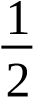 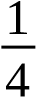 напамет одреди 50% и 10%природног бројарачунски одреди 20%, 25% у једноставнијим примеримаупореди разломке чији су имениоци једнаки и било која два децимална бројапрошири и скрати разломак датим бројемпредстави број на бројевној полуправојправилно чита податке из табеле и са кружног дијаграмапрепозна осносиметричне фигуре и одреди им осу симетријеконструише симетралу дужи и симетралу углаугломером измери и нацрта дати угаосабере и одузме углове дате у основној јединици меренацрта и издвоји туп, оштар и прав угао и зна у ком су опсегу њихове мереУченик уме да :-претвори децималан број у разломак и обрнуто-претвори мешовити број у неправи разломак и обрнуто-упореди два броја у различитим записима-сабере, одузме, подели и помножи два броја у различитим записима у једноставнијим случајевима-напаметодреди 50% и 10% дате природне величине-рачунски одреди произвољан проценат-скрати разломак до нескративог облика-састави једноставнији бројевни израз и израчуна његову вредност-реши једначину једноставнијег облика-одреди аритметичку средину датих бројева-подели величину на два дела у датој размери-правилно заокругли број -представи бројеве на бројевној полуправој-прикупљене податке прикаже табелом и правилно прочита кружни дијаграм-издвоји осносиметричне фигуре и одреди им осе симетрије-конструише половину, четвртину и осмину угла и дужи користистећи симетралу-преслика тачку и дуж осном симетријом  у односу на дату осу-угломером црта и мери углове-упореди, сабере и одузме два угла рачунски и конструктивно-израчуна комплементан и суплементан угао датом углу-уочи и нацрта суседне, упоредне и унакрсне углове као и углове са паралелним крацима и на трансверзали, као и да опише њихове основне особинеУченик уме да :-претвори децималан број у разломак и обрнуто-претвори мешовити број у неправи разломак и обрнуто-упореди два броја у различитим записима-сабере, одузме, подели и помножи више бројева у различитим записима -напамет одреди 50%, 10%,5%, 20%, 25% од датог (једноставнијег) броја-рачунски одреди произвољан проценат дате величине и примени у једноставнијим ситуацијама-скрати разломак до нескративог облика у својству сређивања резултата-састави бројевни израз и израчуна његову вредност-рачуна вредност израза за дату вредност променљиве-реши једначину основног облика и облика ax+b=c и ax-b=c-реши дату неједначину -реши једноставноставније примере из праксе помоћу израза и једначина-одреди аритметичку средину датих бројева-подели величину у датој размери и примени  размеру у једноставним ситуацијама-правилно заокругли број и процени грешку-представи бројеве на бројевној полуправој-прикупљене податке прикаже табелом и кружним дијаграмом -издвоји осносиметричне фигуре и одреди им осе симетрије-конструише половину, четвртину и осмину угла и дужи користистећи симетралу и користи их даље у конструкцији -преслика фигуру осном симетријом  у односу на дату осу у једноставнијим примерима-конструише нормалу на дату праву-угломером црта и мери углове-упореди, сабере и одузме два угла рачунски и конструктивно-израчуна комплементан и суплементан угао датом углу-користи особине суседних, упоредних и унакрсних углова као и углове са паралелним крацима и на трансверзали у задацимаУченик уме да :-претвори децималан број у разломак и обрнуто-претвори мешовити број у неправи разломак и обрнуто-упореди бројеве у различитим записима-сабере, одузме, подели и помножи више бројева у различитим записима -напамет одреди 50%, 10%, 5%, 20%, 25% од датог броја-рачунски одреди произвољан проценат дате величине и примени у сложенијим ситуацијама-скрати разломак до нескративог облика у својству сређивања резултата-састави сложенији бројевни израз и израчуна његову вредност-рачуна вредност сложенијег израза за дату вредност променљиве-реши дату једначину -реши дату неједначину-реши примере из свакодневног живота помоћу израза и једначина-примени аритметичку средину у пракси-подели величину у датој размери и примени  размеру у реалним ситуацијама-правилно заокругли број и процени грешку-представи бројеве на бројевној полуправој-прикупљене податке прикаже табелом и кружним дијаграмом-издвоји осносиметричне фигуре и одреди им осе симетрије-конструише половину, четвртину и осмину угла и дужи користистећи симетралу и користи их даље у конструкцији - конструише нормалу на дату праву-преслика фигуру осном симетријом  у односу на дату осу у сложенијим  примерима-угломером црта и мери углове-упореди, сабере и одузме више углова рачунски и конструктивно-израчуна комплементан и суплементан угао датом углу-користи особине суседних, упоредних и унакрсних углова као и углове са паралелним крацима и на трансверзали у сложенијим задацимаКритеријуми за оцењивање усвојености садржаја ученика 6. разредаКритеријуми за оцењивање усвојености садржаја ученика 6. разредаУченик уме да:-прочита,запише ,упореди и представи на бројевној првој рационалне бројеве-одреди супротан број, и реципрочну вредност рационалног бројасабере, одузме, подели и помножи два броја  у истом запису-- упореди рационалне бројеве чији су имениоци једнаки и било која два децимална бројапрошири и скрати рационални број  датим бројемправилно чита податке из табеле и са дијаграма-израчуна једноставан бројевни израз-израчуна непознати члан из пропорције-класификује троуглове и четвороуглове на основу њихових својстава и нацрта-конструише углове од 60 и 90 степени-препозна пдударне троуглове-конструише троугао на основу познатих ставова подударности-израчуна површину троугла,квадрата и правоугаоника у најједноставнијим примерима -уцрта тачку са датим координатама и прочита Ученик уме да :-упореди два броја у различитим записима,-сабере, одузме, подели и помножи два броја у различитим записима у једноставнијим случајевима--рачунски одреди произвољан проценат од једноставнијег броја-израчуна једноставнији  бројевни израз са променљивом-састави једноставнији бројевни израз и израчуна његову вредност-реши једначину у скупу рационалних бројева  једноставнијег облика-примени пропорцију и проценат у једноставнијим реалним ситуацијама-подели величину на два дела у датој размери-представи бројеве на бројевној правој-прикупљене податке прикаже табелом и правилно прочита једноставнији дијаграм-утврди да ли су два троугла подударна на основу ставова подударности у једноставнијим примерима-нацрта,прочита и одреди удаљеност тачке од координатне осе -сабира,одузима и множи бројем векторе-једноставнији примери-израчуна површину троугла и четвороугла Ученик уме да :-израчуна бројевни израз са променљивом -упореди два броја у различитим записима-сабере, одузме, подели и помножи више рационалних бројева у различитим записима -примени својства рачунских операција у скупу рационалних бројева-рачунски одреди произвољан проценат дате величине и примени у једноставнијим ситуацијама-састави бројевни израз и израчуна његову вредност-реши једначину основног облика и облика ax+b=c и ax-b=c у скупу рационалних бројева -реши неједначину основног облика-реши једноставноставније проблеме из праксе помоћу израза и једначина-подели величину у датој размери и примени  размеру у једноставним ситуацијама-конструише углове и троугао на основу ставова подударности-примени својства четвороуглова у једноставвнијим проблемским задацима-графички приказује зависност међу величинама-примена пропорције у директној и обрнутој пропорционалности-израчуна површину троугла и четвороугла у случајевима када неопходни елементи нису непосредно дати-конструише четвороугао-нацрта и прочита тачку и дуж симетричну датој у односу на координатни почетак и координатну осу-сабира,одузима и множи бројем векторе Ученик уме да :-рачунски одреди произвољан проценат дате величине и примени у сложенијим ситуацијама-састави сложенији бројевни израз и израчуна његову вредност-рачуна вредност сложенијег израза за дату вредност променљиве-реши једначину основног облика и облика ax+b=c и ax-b=c-реши неједначине са сабирањем, одузимањм, множењем и дељењем рационалних бројева  -реши примере из свакодневног живота помоћу израза и једначина-примени пропорцију и проценат у пракси-подели величину у датој размери и примени  размеру у реалним ситуацијама-прикупљене податке прикаже табелом и дијаграмом-тумачи податке приказанее табеелом и дијаграмом-примени сввојства троуглова и четвороуглова у сложеним примерима и израчуна површину -сабира,одузима и множи више вектора бројемКритеријуми за оцењивање усвојености садржаја ученика 7. разредаКритеријуми за оцењивање усвојености садржаја ученика 7. разредаНе испуњава захтеве за довољну оцену;Не препознаје градиво ни уз помоћ наставника;Не показује заинтересованост за учење, не сарађује;Ученик уме да:израчуна степен датог броја, зна основне операције са степенимасабира, одузима и множи мономе, зна формуле за квадрат бинома и разлику квадратанацрта произвиљан n-тоугао, нацрта све његове елементе, одређује многоугао и број дијагонала из једног темена у основним задацима, дефинише правилан многоугао и одреди збир унутрашњих углова истогвлада појмовима круг и кружна линија (издваја њихове основне елементе, уочава њихове моделе у реалним ситуацијама и уме да их нацрта користећи прибор; уме да израчуна обим и површину круга датог полипречника)-израчуна аритметичку средину датих бројева и представи на бројевној правој дате бројеве и њихову аритметичку срединуУченик уме да у решавању једноставнијих задатака:-оперише са степенима и зна шта је квадратни корен -сабира и одузима полиноме, уме да помножи два бинома и да квадрира бином, раставља разлику квадрата, раставља полиноме на чиниоце, сређује полиноме- одреди укупан број дијагонала многоугла, одреди збир унутрашњих и спољашњих углова многоугла, одреди тежишне дужи, висине и значајне тачке троугла, израчуна обим и површину плавилних многоуглова за n=3,4,6, искаже њихове особине и конструише исте-користи формуле за обим и површину круга -чита једноставне дијаграме и табеле и на основу њих обради податке по једном критеријуму (нпр. одреди аритметичку средину за дати скуп података; пореди вредности узорка са средњом вредношћу)-обради прикупљене податке и представи их табеларно или графички; представља средњу вредност медијаномУченик уме да у задацима у којима се захтева разумевање:-оперише са степенима и квадратним коренима-сабира и одузима полиноме, уме да помножи два бинома и да квадрира бином, раставља разлику квадрата, раставља полиноме на чиниоце, сређује полиноме- одреди укупан број дијагонала многоугла, одреди збир унутрашњих и спољашњих углова многоугла, одреди тежишне дужи и значајне тачке троугла, израчуна обим и површину плавилних многоуглова за n=3,4,6, искаже њихове особине и конструише исте-користи формуле за обим и површину круга и кружног прстена, дужину лука и кружног исечка и примењује их у задацима-чита дијаграме и табеле и на основу њих обради податке по једном критеријуму (нпр. одреди аритметичку средину за дати скуп података; пореди вредности узорка са средњом вредношћу, одреди мод)Ученик уме да:да користи особине степена и квадратног корена у сложенијим задацимапримењује формуле за разлику квадрата и квадрат бинома; увежбано трансформише алгебарске изразе и своди их на најједноставнији облик и решава једначине-конструише ортоцентар и тежиште троугла; примени ставове подударности при доказивању једноставнијих тврђења и у конструктивним задацима; примени својства централног и периферијског угла у кругу; израчуна обим и површину круга и његових делова;                               - преслика дати геометријски објекат ротацијом;тумачи дијаграме и табелеприкупи и обради податке и сам састави дијаграм или табелу; црта график којим представљамеђузависност величинаодређује средњу вредност, медијану и модусКритеријуми за оцењивање усвојености садржаја ученика 8. разредаКритеријуми за оцењивање усвојености садржаја ученика 8. разредаНе препознаје градиво ни уз помоћ наставника;Не показује способност репродукције и примене;Не показује заинтересованост за учење, за учешће у активностима нити ангажовање;Ученик уме да:препозна моделе коцке и квадра, нацрта их, наведе њихове елементе и израчуна површину и запремину коцке и квадра у најједноставнијим задацима;препозна моделе правилне четворостране призме, правилне тростране призме, правилне шестостране призме, нацрта их и израчуна површину и запремину правилне четворостране призме у најједноставнијим задацима;препозна моделе правилне четворостране пирамиде, правилне тростране пирамиде, правилне шестостране пирамиде, нацрта их и израчуна површину и запремину правилне четворостране пирамиде у најједноставнијим задацима;одреди вредност функције дате таблицом или формулом;нацрта график линеарне функције у најједноставнијим примерима;провери да ли дата тачка припада графику линеарне функције;прочита податак са графикона, дијаграма или табеле и одреди минимум и максимум зависне величине;податке из табеле прикаже графиконом и обрнуто;реши систем две линеарне једначине са две непознате методом замене и методом супротних коефицијената у најједноставнијим примерима;препозна моделе ваљка, купе, лопте, нацрта их и израчуна површину и запремину ових тела у најједноставнијим примерима;Ученик који испуњава све захтеве за довољну оцену и још уме да:нацрта правилну призму (четворострану, тространу, шестострану) и да израчуна њену површину и запремину у једноставнијим примерима;нацрта правилну пирамиду (четворострану, тространу, шестострану) и да израчуна њену површину и запремину у једноставнијим примерима;нацрта график линеарне функције;анализира график линеарне функције на основу коефицијената k и n;претвори експлицитни у имплицитни облик линеарне функције и обрнуто;обради прикупљене податке и представи их табеларно или графички;одреди средњу вредност и медијану у једноставнијим примерима;реши систем две линеарне једначине са две непознате графичком методом, методом замене и методом супротних коефицијената;провери да ли су системи са по две линеарне једначине са две непознате еквивалентни;реши једноставнији реални проблем применом система две линеарне једначине са две непознате;нацрта обртна тела (ваљак, купу, лопту) и да израчуна њихову површину и запремину;Ученик који испуњава све захтеве за добру оцену и још уме да:нацрта праву призму (четворострану, тространу, шестострану) и да израчуна њену површину и запремину и у случајевима када неопходни елементи нису непосредно дати;нацрта пирамиду (четворострану, тространу, шестострану) и да израчуна њену површину и запремину и у случајевима када неопходни елементи нису непосредно дати;уочи правоугли троугао у простору и примени Питагорину теорему како би израчунао неопходне елементе, који нису задати у задатку;нацрта пресеке призме и пресеке пирамиде и израчуна њихове површине;реши реалан проблем примењујући површину и запремину призме и пирамиде;нацрта график линеарне функције и алализира особине линеарне функције (ток, нуле, монотоност, знак);реши једноставнији реалан проблем применом линеарне функције;обради прикупљене податке и изабере пригодан приказ за представљање (графиконом или дијаграмом);одреди средњу вредност и медијану;одреди пресеке правих, ако су задате њихове једначине;израчуна површину троугла који граде координатне осе и задата права;реши једноставнији реални проблем применом система две линеарне једначине са две непознате;нацрта обртна тела (ваљак, купу, лопту) и да израчуна њихову површину и запремину и у случајевима када неопходни елементи нису непосредно дати;нацрта пресеке ваљка, пресеке купе и пресеке лопте и израчуна њихове површине;израчуна масу геометријског тела;Ученик који испуњава све захтеве за врло добру оцену и још уме да:уочи у простору правоугли троугао са оштрим углом од 30° и једнакокрако-правоугли троугао и примени њихова својства;применом особина линеарне функције одреди непознати коефицијент или параметар;примени услов паралелности и чињеницу да тачка припада правој у задацима;реши реалан проблем применом линеарне функције;примени процентни рачун и пропорционалност за представљање кружног дијаграма;реши реални проблем применом система две линеарне једначине са две непознате;- реши реалан проблем примењујући површину и запремину геометријских тела.одреди односе површина и запремина различитих геометријских тела;израчуна површину и запремину сложених геометријских тела;